ĐƠN ĐỀ NGHỊ(v/v đề nghị hỗ trợ thanh lý Thoả thuận đặt cọc và chỉ định người đứng tên mới)Hôm nay, ngày…..…tháng……..năm………Tôi tên: ........................................................................Sinh ngày: ................................................CMND số: .................................... Cấp ngày: ……...................... Nơi cấp: ..................................Địa chỉ thường trú: ………………………………………………………………………………Địa chỉ liên hệ: ..............................................................................................................................Số điện thoại: ........................................Email: ...............................................................................Tôi đã mua căn hộ mã căn ……………… thuộc dự án Chung cư Bcons Garden và đã tiến hành ký Thoả thuận đặt cọc số ……………………………………………………………………… với Công ty Cổ phần Địa ốc Bcons.Nay tôi có nhu cầu chuyển nhượng căn hộ ………..….. cho người mới có thông tin như sau:Tên người nhận chuyển nhượng: ......................................................Sinh ngày: ..........................CMND số: .................................... Cấp ngày: ……...................... Nơi cấp: ..................................Địa chỉ thường trú: .........................................................................................................................Địa chỉ liên hệ: ..............................................................................................................................Số điện thoại: ........................................Email:...............................................................................Tôi cam kết là chủ sở hữu căn hộ nêu trên đồng thời đã thực hiện đầy đủ các đợt thanh toán cho Chủ đầu tư theo tiến độ tới thời điểm hiện tại, đồng thời sẽ hoàn toàn chịu trách nhiệm trước pháp luật về thông tin đã cung cấp và những phát sinh từ yêu cầu chỉ định nói trên mà không có bất kỳ khiếu nại nào về sau. Kính mong Quý công ty chấp thuận và giải quyết cho tôi.Trân trọng cám ơn!	Ngày …… tháng …… năm 20….	Người đề nghị chuyển nhượng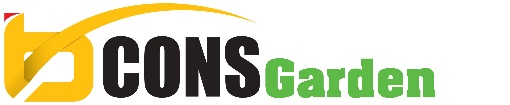 CỘNG HOÀ XÃ HỘI CHỦ NGHĨA VIỆT NAMĐộc lập – Tự do – Hạnh phúcKính gửi:-Công ty Cổ phần Địa ốc Bcons